1)Stolpediameter styrer slisseavstand travers og type masteklave.Se klaveutvelgere på vår hjemmeside: www.el-tjeneste.noAVSPENNINGSMAST H / A - mastMasteavstand: 4,5m, Faseavstand: 4,5m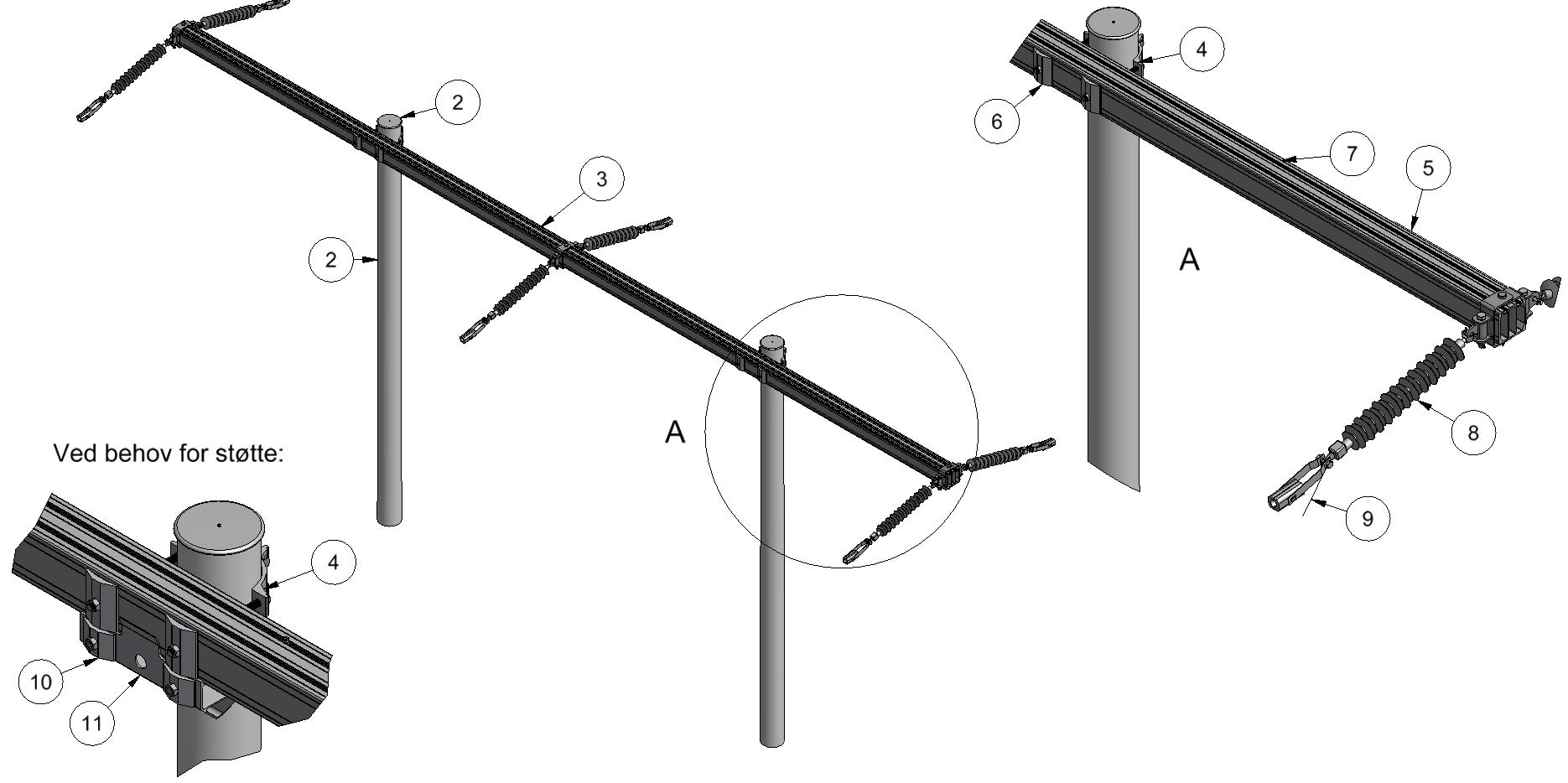 AnleggNetteierProsjektnummerKontaktperson netteierAnsvarlig EL-tjenesteProsjektert avEntreprenørDatoMastenummerKontaktperson entreprenørPosVarenrBetegnelseTypeAnt.Enh.ProdusentMerknad32836492AvspenningstraversTA4545-50-8S1stkEL-tjeneste asSlissavst. 500mm4Masteklave2stkEL-tjeneste as1)52836749Forankringsfeste, tosidigF160-8TA1settEL-tjeneste as62836829UnderlagsskiveSA160S4stkEL-tjeneste asMå benyttes 72836837Jordingsklemme m/90 graders vinkelJ10VstkEL-tjeneste asHvis krav til jording. Sliss på travers øverst72836836JordingsklemmeJ10stkEL-tjeneste asHvis krav til jording. Sliss på travers nederst4Masteklave2stkEL-tjeneste asFor støtte 1) 102836894UnderlagsskiveSA1S4stkEL-tjeneste asFor støtte 112836428Støtte for traversST160-502StkEL-tjeneste asVed behov. Slissavst. 500mm